   KOMENDA WOJEWÓDZKA POLICJI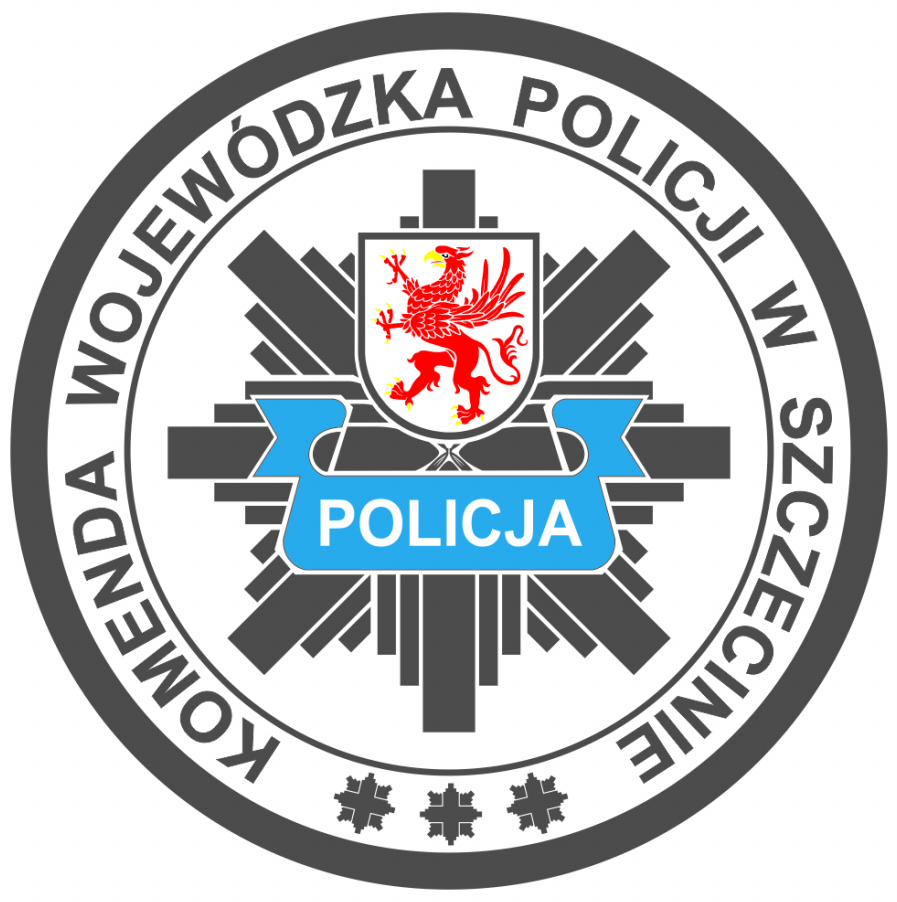 W SZCZECINIE              W Y D Z I A Ł  T R A N S P O R T U           71 - 240 Szczecin, ul. Wernyhory 5      tel.  47 78 16 112                                                          wydzial.transportu@sc.policja.gov.pl									Szczecin, dnia 06.06.2023rT-270/23Unieważnienie	Zamawiający, Komenda Wojewódzka Policji w Szczecinie ul. Małopolska 47
w Szczecinie informuje, iż postępowanie o udzielenie zamówienia publicznego poniżej kwoty 130 000 złotych realizowane bez stosowania ustawy z dnia 11 września 2019 r. Prawo zamówień publicznych (tj. Dz. U. z 2022 r., poz. 1710 ze zm.), na na  wynajem autokaru/autobusu do przeprowadzenia ćwiczeń zostało unieważnione.